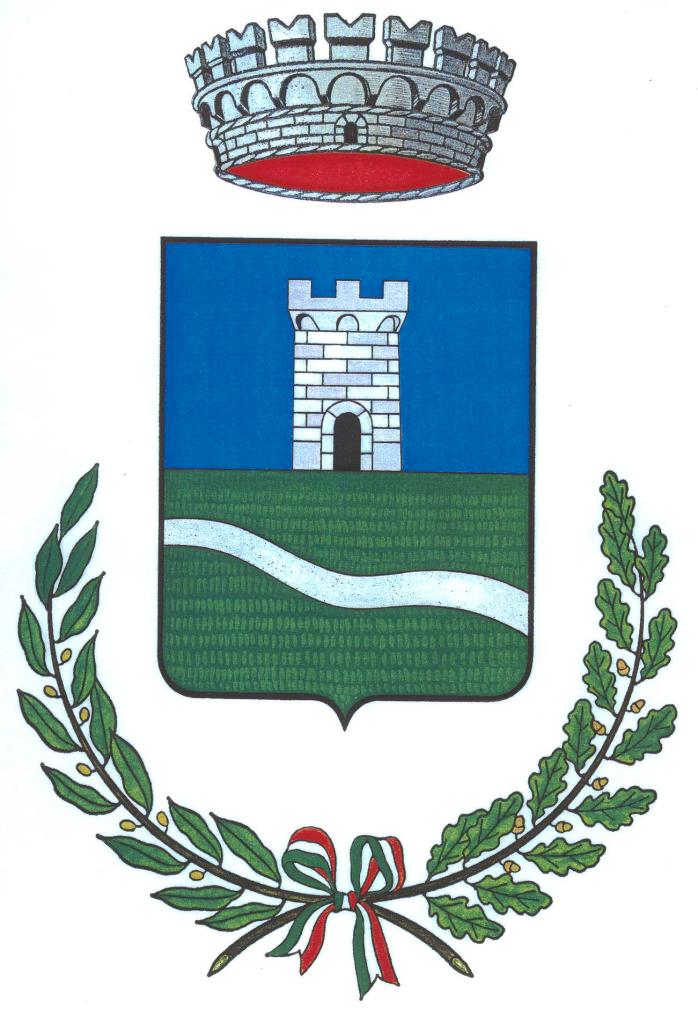 Provincia di Chietic.a.p. 66030 Arielli   P.zza Crognali n. 08                                                 -        Tel.: 0871/93.01.11  fax  0871/93.07.83P.I.: 00199350695                          e-mail: comunearielli@comune.arielli.ch.it               sito web: www.comune.arielli.ch.itSI RENDE NOTOche in seguito agli eventi calamitosi delle precipitazioni nevose che hanno interessato il territorio regionale e comunale nella prima metà del mese di febbraio, la Direzione Regionale Protezione Civile – Ambiente della Regione Abruzzo ha emanato la Circolare n. RA/48298 del 2 marzo 2012 nella quale vengono illustrate le procedure applicative finalizzate all’attivazione del fondo di solidarietà UE reg. CE n. 2012/2002; nell’ambito delle procedure individuate il Comune dovrà prevedere la trasmissione dei dati relativi alla quantificazione dei danni subiti anche dai privati. A tal fine SI INVITA tutti coloro che abbiano subito danni a beni immobili e/o mobili e che non abbiano già provveduto in tal senso, ad inoltrare a questo Comune specifica segnalazione utilizzando, qualora necessario, la modulistica reperibile sul sito della Regione Abruzzo –Protezione civile alla voce “Segnalazione Danni”, entro e non oltre le ore 12.00 del giorno 12 marzo 2012.SI PRECISAche le segnalazioni raccolte verranno inoltrate alla competente Direzione Regionale Protezione Civile-Ambiente ai fini dell’attivazione del fondo e pertanto, il presente avviso, non rappresenta in alcun modo un impegno da parte di questo Comune ad effettuare il rimborso dei danni segnalati. Dalla Residenza Municipale, 9 marzo 2012IL SINDACOF. to dr. Sandro SpellaAVVISO PUBBLICO URGENTE RELATIVO ALLA SEGNALZIONE DEI DANNI RIFERIBILI AGLI EVENTI DELLE NEVICATE APPENA PASSATE –Attivazione fondo di solidarietà UE REG. CE N. 2012/2002 